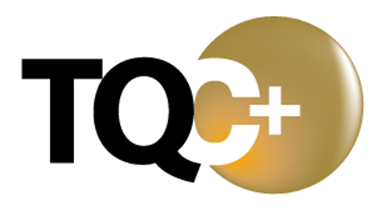 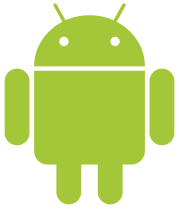 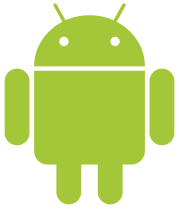 活動背景：App Inventor是一個完全線上開發的Android程式環境，拋棄複雜的程式碼而使用積木式的堆疊法來完成Android程式，經由學習寫程式訓練邏輯概念，初學者也能迅速上手。本校舉辦 「TQC+ 創意APP程式設計APP Inventor 2教師研習會」並邀請具教學經驗之講師教授App Inventor專業知識與各項進階使用方式，進行實作演練與教學技巧交流。活動目的：讓學員了解最新的資訊科技教育應用概況，並對於軟體應用有更深入的實際操作。讓學員熟悉最實用及快捷的軟體教學方式，將有助於增進學員對手機 App 設計的興趣，進而提昇學員的資訊科技素養及能力並可利用此項技能做為爾後在校推廣翻轉教學的工具。APP Inventor 2為目前最實用之軟體設計軟體，對教案製作及教學均有實質性的幫助。研習時間：107年3月17-18日（週六、日）08:30~17:30，共2日16小時。對象：有意了解創意App程式設計之高中職教師名額：40人活動內容：學習與熟練App Inventor 2之基礎技巧與指令。學習App Inventor 2之進階技巧與指令。舉行TQC+之專業技能證照考試。舉行綜合討論。預期效益：讓學員們藉由學習App Inventor 2基礎技巧與指令，可更熟練地了解指令使用法。經由學習App Inventor 2之進階技巧與指令，提升教學之深度與技能。藉由題目之實作，以瞭解指令使用法與應用技巧。因參加TQC+之專業技能證照考試，以促使參與之學員能更熟練軟體之功能，以真正達到學以致用之目的。注意事項：報名日期：即日起至107年3月15日中午12：00截止。報名網址：http://activity.hk.edu.tw/actnews/signup.php?Sn=800&sign=outside。活動地點：弘光科技大學資訊管理系M棟地下室二樓、MB211電腦教室(臺中市沙鹿區臺灣大道六段1018號)。為推廣環保概念，參加者請自行攜帶環保杯。參加認證考試之教師，將於報到當天收取測驗費800元。活動時程表：TQC+ 創意APP程式設計APP Inventor 2教師研習會共計16小時3/17(六)第一天08:30~10:30開發環境介紹、模擬器介紹、基礎元件屬性3/17(六)第一天10:30~12:00熟悉各元件在畫面上的相對關係與長寬設定3/17(六)第一天12:00~13:00午餐時間3/17(六)第一天13:00~14:30畫面配置及畫面切換
彈出式視窗及可視元件設計應用3/17(六)第一天14:30~16:00基礎程式語法、繪圖與觸碰應用3/17(六)第一天16:00~17:30影音功能多媒體應用3/18(日)第二天08:30~10:30時鐘、日期與各類時間及其他元件應用3/18(日)第二天10:30~12:00硬體與網路通訊服務3/18(日)第二天12:00~13:00午餐時間3/18(日)第二天13:00~14:30語音辨識與語音輸出3/18(日)第二天14:30~16:00檔案存取應用3/18(日)第二天16:00~17:30簡易資料庫與網路資料庫應用